Подарок для папы на 23 февраля «Галстук для папы». В ясельной группе № 3Формировать представление о социальной роли отца в семье.Вызвать желание сделать подарки для пап своими руками.Развивать у детей творческое воображение, фантазию.Учить детей украшать галстук с помощью ватных палочекВоспитывать уважение и любовь к папе.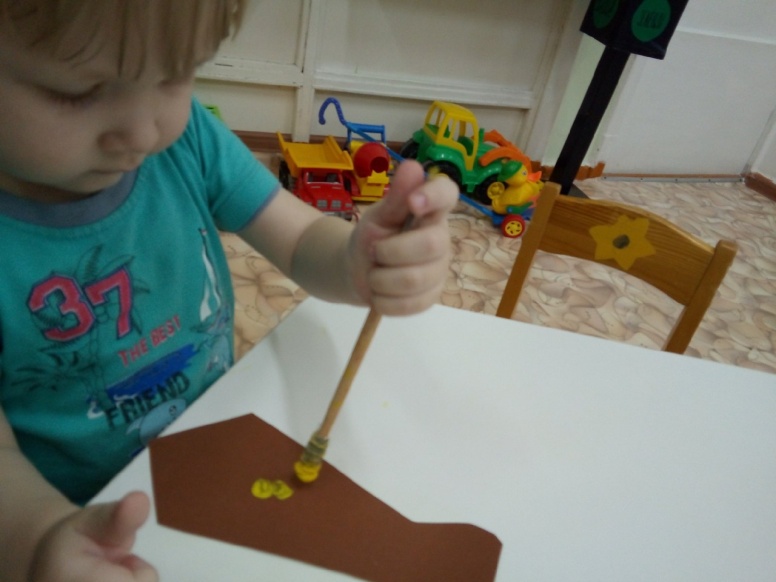 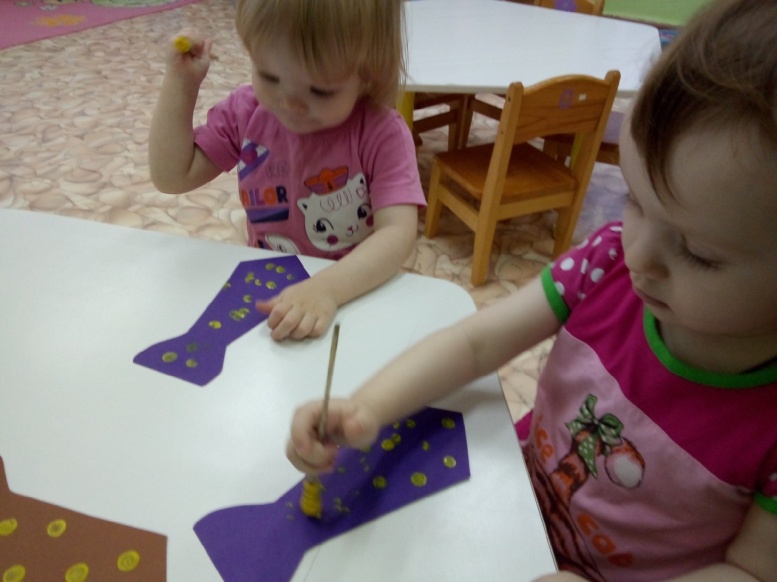 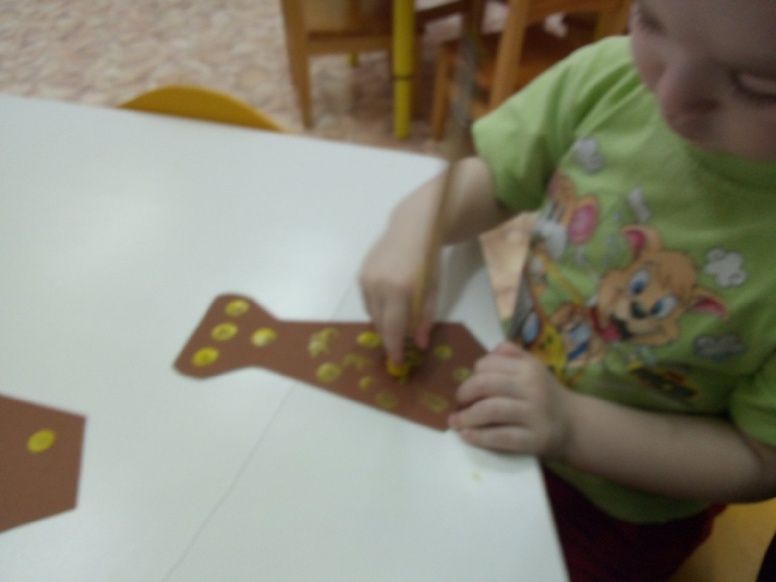 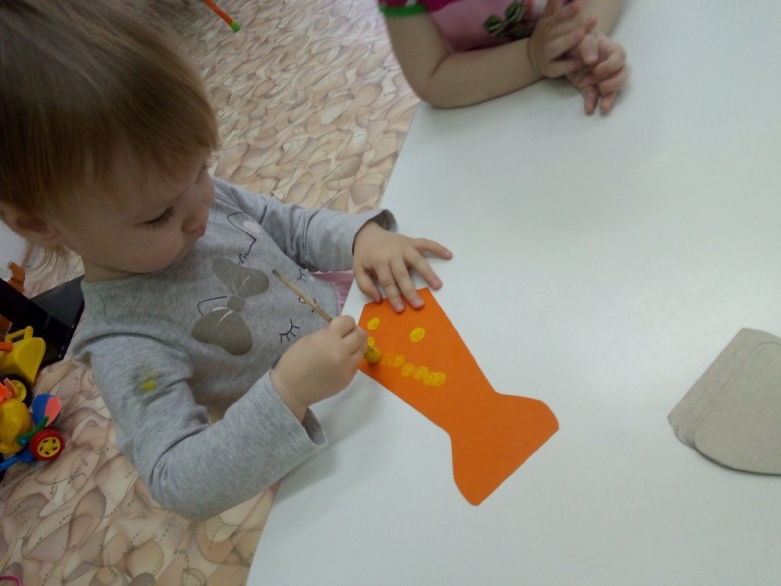 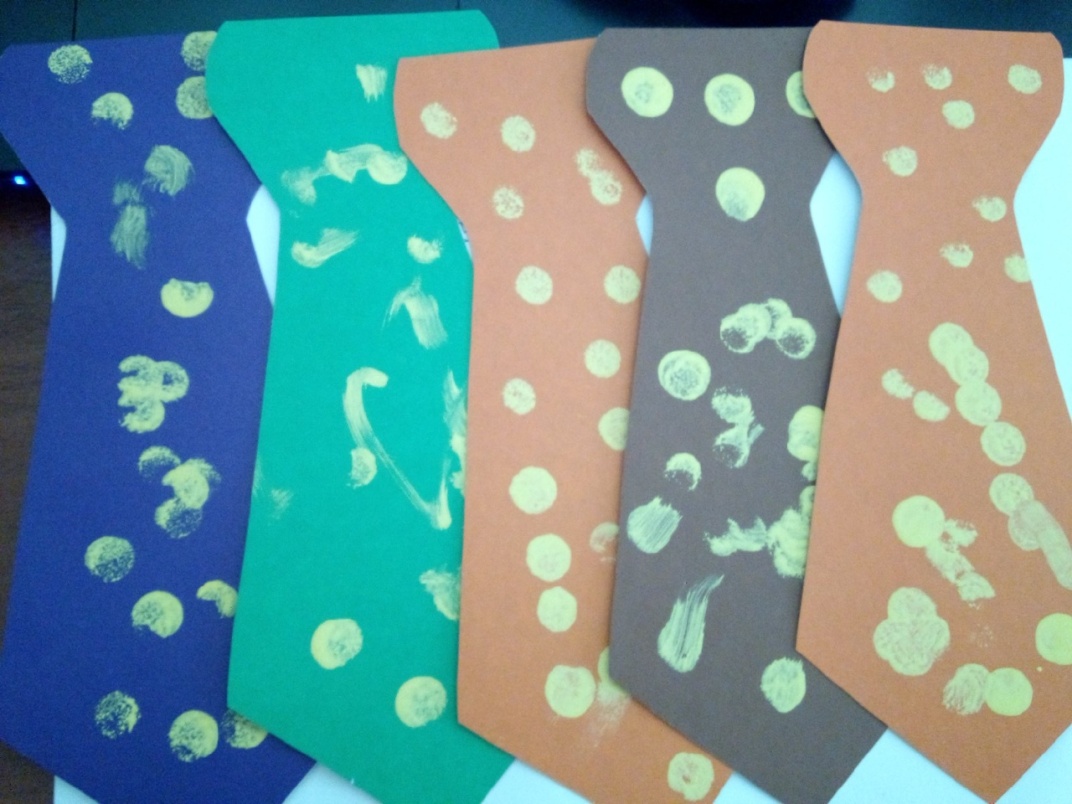 